1. Назвать нарисованные предметы. Выбрать предметы, названия которых начинаются с  гласных звуков (игла, утюг)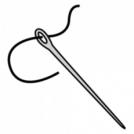 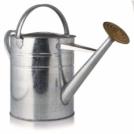 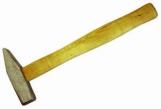 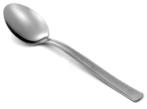 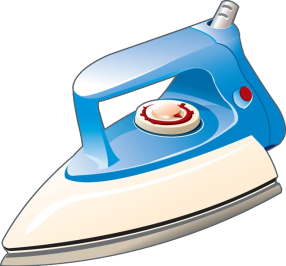 2. Назвать нарисованные предметы. Выбрать предметы, названия которых оканчиваются на  гласный  звук (банка, окно, солнце)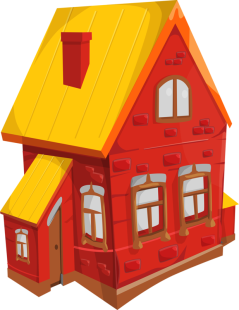 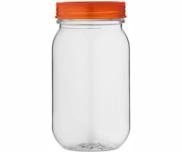 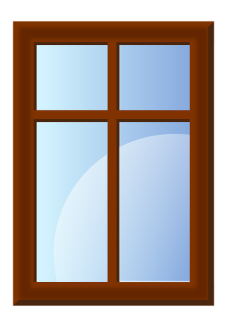 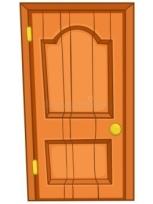 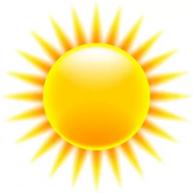 3. Назвать нарисованные предметы. Выбрать предметы, в названия которых  два  гласных  звука (книга, часы)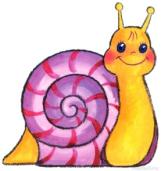 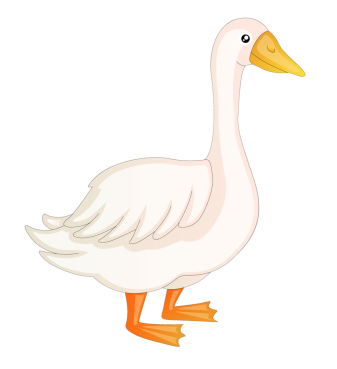 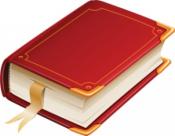 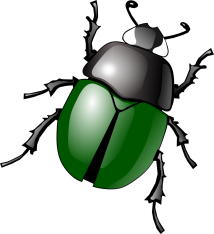 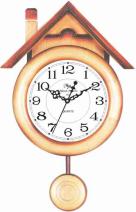 4. Подбери звуковую схему к слову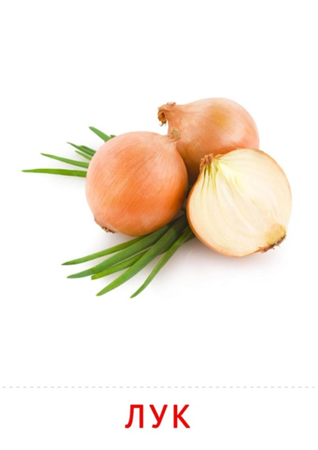 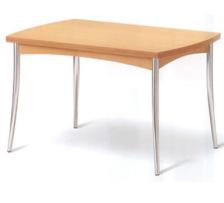 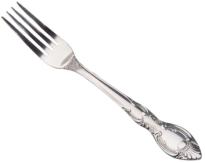            СТОЛ                                      ЛУК                                    ВИЛКА5. Перерисуй схему и допиши гласные буквы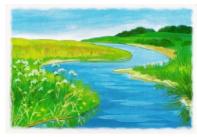 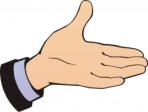 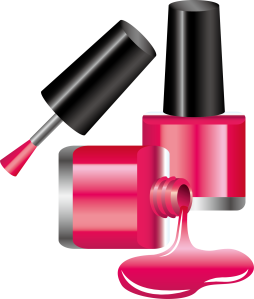 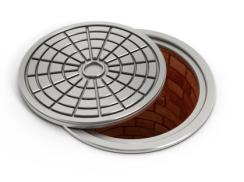   6. Прочитай слоги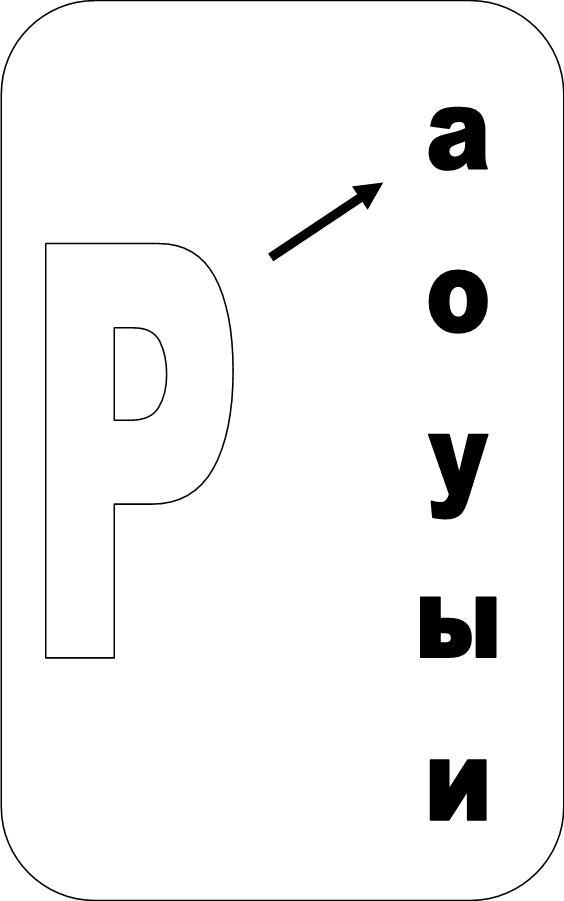 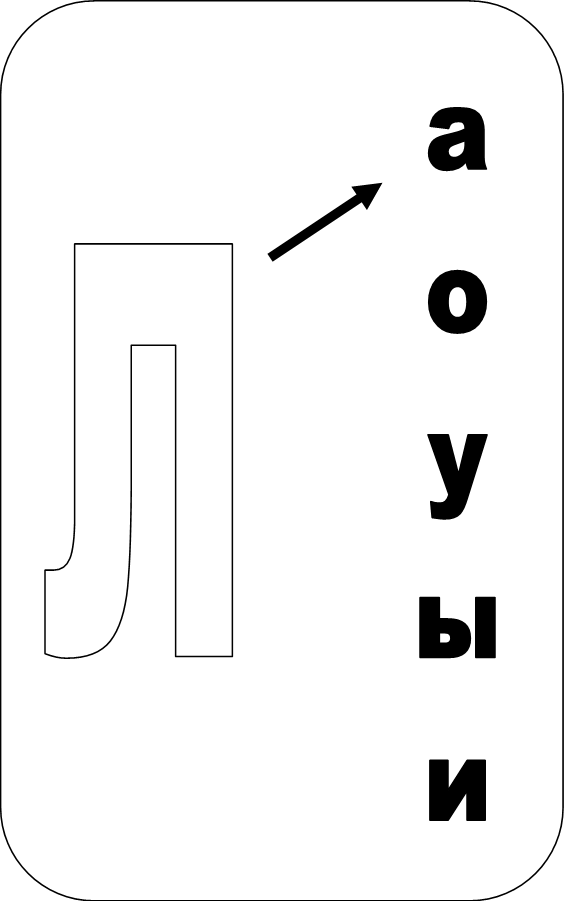 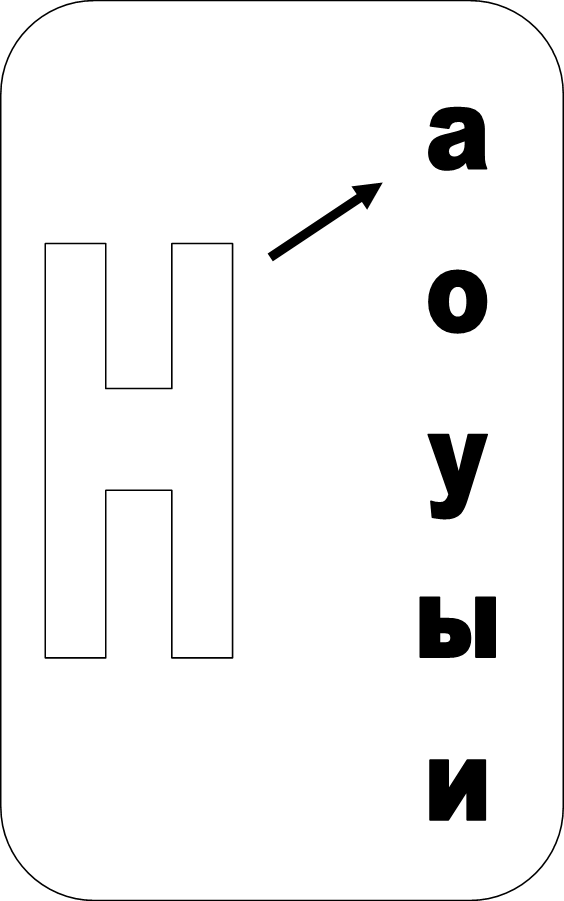 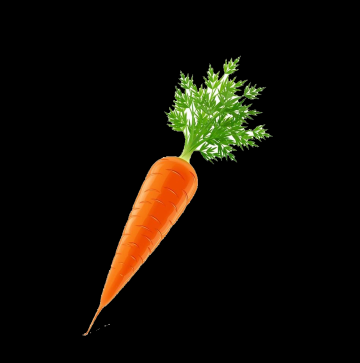 7. Отгадай загадку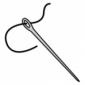 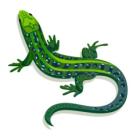 Тебе дано, а люди         пользуются. 8. Поиграй в игру «Звуковая цепочка»  (похожа на игру «В города»).(Например:  замок – кот -  трактор – рама - ананас…….и т.д)9. Из цветной бумаги (красной, синей, зеленой) вырежи квадратики и выложи на столе схему слов:  1) МАЛИНА    2) ЛИМОН  3)  ЛУНА 10. Выполни задание в тетради в клетку. Напиши печатные буквы.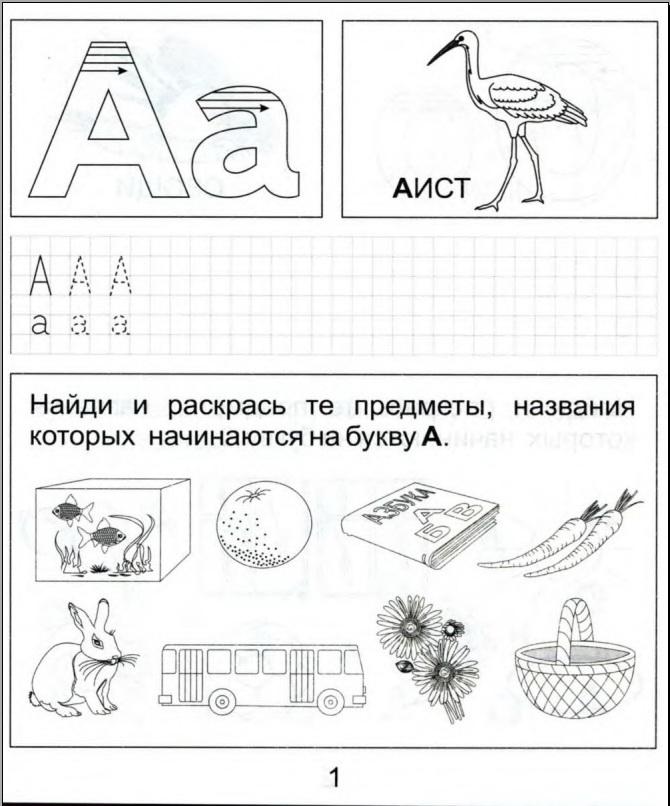 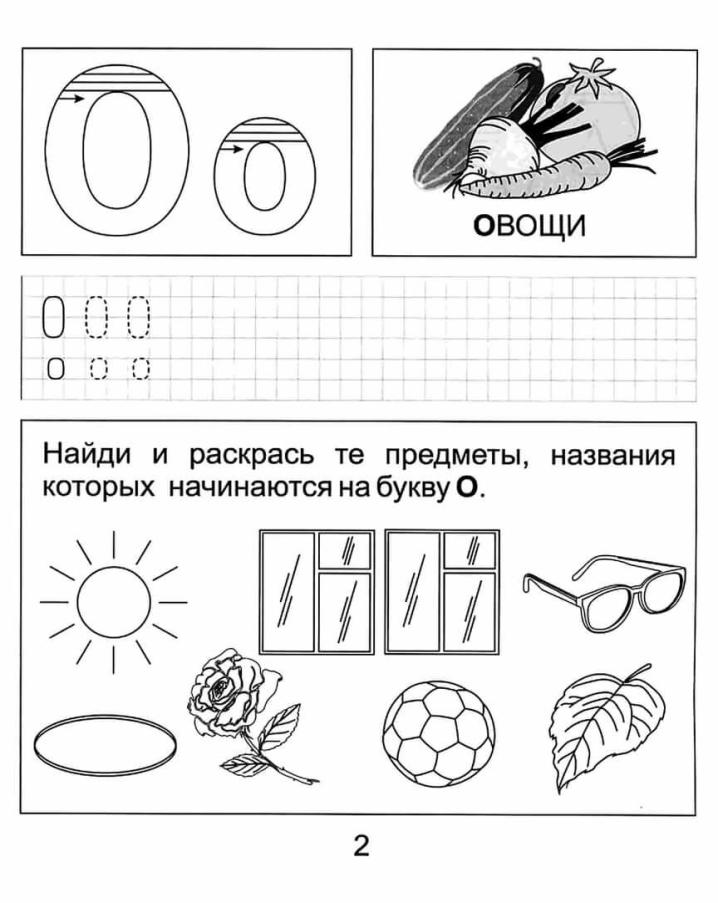 ***Если есть желание можно потренироваться рисовать узоры.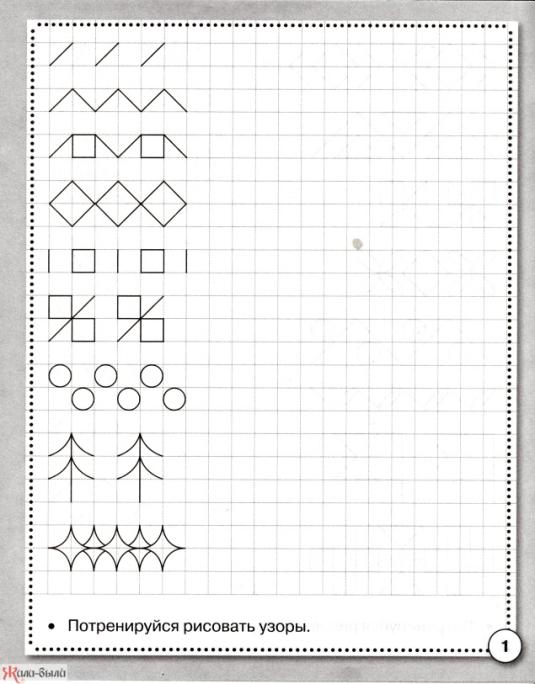 Вы молодцы! Вы справились со всеми заданиями! И если вы не устали, то можете поиграть веселую игру «Найди букву»!Найди на этой картинке десять спрятанных букв: шесть Е и четыре Ё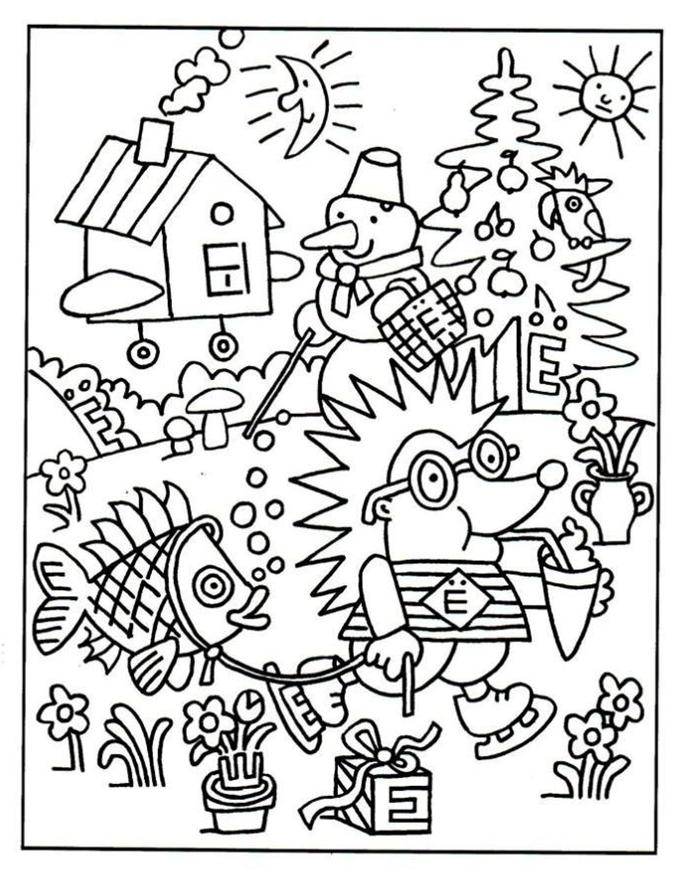 РКРКЛКЛК